The GCU Learning Induction in class activity Activity Summary:To support learners with their induction and transition, teachers are encouraged to engage their learners in a short in class activity focused on ascertaining their readiness and preparedness for study during the forthcoming academic year.  The following is provided as a suggestion of a learning induction activity that can be used / adapted to meet this purpose. You can use students’ discussion and comments to gauge any additional curriculum or learning support that might be useful including from the Learning Development Centre.The learning induction activity has been adapted from the Learner Transition tool. There are four categories of learning named as: Ways of thinking; Ways of Being – Communicating; Ways of Being – Collaborating; Ways of Doing. Prompts for each category are given to stimulate student engagement and discussion in class. The prompts are generic to allow the activity to be used with new and/or continuing students.  IInstructions:Prompts should be shared with learners, who are asked to discuss in small groups to share their thoughts and responses. There is no expectation that all learners will engage with all prompts; division of these amongst the groups is a decision for the teacher. Groups can be asked to discuss their prompt then share key points from the group discussion with the rest of the class. Again, the means of sharing key points across the groups is at the discretion of the teacher. For example, this can be done verbally or by using a shared document (for example GoogleDocs). Time:Approximately 20 minutes in total. (10 minutes for group discussions and 10 minutes for sharing across whole group.)Resources:A copy of the prompts as given below. These can be accessed from this link and used during in class presentation. Alternatively, the link can be provided for students ongoing use in module resources.GCU Learning Induction ActivityYou will be expected to develop different ways of thinking, communicating, collaborating and doing whilst at University.  This Learning Induction Activity helps you to explore how ready you are for learning in four different ways by exploring these prompts below.Ways of Thinking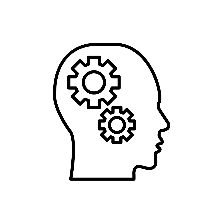 Prompts:What do I already know about the subject area?What do I expect to learn about the subject area?How confident am I in finding and using academic sources of material for use in assignments? searching for literature related to the subject?What previous experience do I have of referencing academic sources of material that I use in my assignments? Ways of Being, - Communicating, 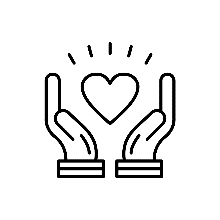 Prompts:How comfortable are you in communication through different methods eg speaking in person, communicating online, in written formats and through using social media?What communication strategies have I used previously for sustained engagementHow much experience do I have in communicating with others to negotiate for successful outcomes for all?Ways of Being - CollaboratingPrompts:How can I use my experiences of working in groups to help me actively contribute and engage with others to problem solve?What type of groups or teams am I likely to work with and why are these relevant to me?What is my prior experience of working with groups and teams to foster collaboration and to learn with and from others?Ways of Doing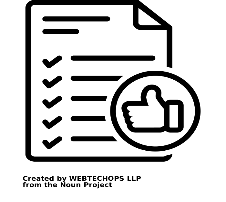 Prompts:What does independent learning mean to me? What does feedback mean to me as a learner? What are my expectations in relation to giving and receiving feedback at university?How much time do I expect to spend studying each week?